ПРЕСС-РЕЛИЗЭкономический кризис не оказал негативного влияния на развитие инноваций в России - исследование GE «GLOBAL INNOVATION BAROMETER-2012»Москва, Россия – 6 марта 2012 года. 87% опрошенных топ-менеджеров российских компаний считают, что за последние пять лет качество инновационной среды в России улучшилось. Об этом говорится в исследовании GE «GLOBAL INNOVATION BAROMETER-2012», которое было презентовано накануне в рамках круглого стола в Высшей школе экономики. (Полную  аналитическую справку по исследованию см. ниже)«Опрошенные руководители российских компаний, разделяют глобальную уверенность в том, что в ближайшие 10 лет инновации будут стимулировать экономический рост, способствуя улучшению качества жизни населения и развитию промышленности. Исследование показывает, что в России уровень общественной поддержки инноваций находится на высоком уровне, а также, что ключевую роль в их развитии предстоит сыграть государственным структурам в партнерстве с крупным бизнесом и образовательными учреждениями», - заявила Екатерина Тутон, Директор по внешним связям GE в России и СНГ, представляя исследование.Она отметила, что Россия была впервые включена в список стран-участниц ежегодного исследования  GE Global Innovation Barometer, в рамках которого было опрошено 2800 руководителей высшего звена из 22 стран, в том числе 200 российских топ-менеджеров. Данные исследования свидетельствуют о том, что более успешному ведению инновационной деятельности в России все еще препятствуют барьеры - невысокий уровень поддержки инновационных компаний со стороны государства и частных инвесторов и низкое  качество регулятивной среды. Как следствие в сводном рейтинге «инновационного оптимизма» индекс России составляет 65 пунктов из 100, а в сводном рейтинге «удовлетворенности качеством инновационной среды» - всего 48 пунктов из 100.Наряду с барьерами, препятствующими внедрению инноваций, результаты опроса позволяют выявить факторы, которые, по мнению российских руководителей, могли бы помочь их компаниям в более успешном внедрении инноваций. К наиболее важным факторам можно отнести качество подготовки персонала, а также наличие государственной поддержки; к достаточно значимым факторам -  партнерство с образовательными учреждениями и исследовательскими лабораториями для усовершенствования продукта и доступ к привлечению частных инвестиций на долгосрочной основе.В свою очередь Дан Медовников, заместитель директора Института менеджмента  инноваций НИУ ВШЭ, отметил, что инновационный потенциал российских промышленных компаний крайне неравномерен. «По данным наших исследований наиболее высок он у компаний ориентированных на глобальный рынок (30-40% выпуска идет на экспорт); находящихся на высоких стадиях передела; работающих в конкурентных отраслях и являющихся отраслевыми лидерами. Впрочем, есть и исключение, но именно пересечение этих групп дают больше всего инновационно-активных компаний», - сказал Дан Медовников.По его словам движущей силой инновационного внедрения,  как и везде, будет рост конкуренции, хотя на ограниченном временном промежутке определенную роль (роль пускового горючего) может сыграть и государственное принуждение, особенно если речь идет о госкомпаниях.АНАЛИТИЧЕСКАЯ СПРАВКАИННОВАЦИОННАЯ СРЕДА В РОССИИ ГЛАЗАМИ РУКОВОДИТЕЛЕЙ БИЗНЕСА - ИССЛЕДОВАНИЕGE «GLOBALINNOVATIONBAROMETER - 2012»: ОСОБЕННОСТИ РОССИЙСКОЙ ИННОВАЦИОННОЙ СИСТЕМЫНА ФОНЕ УЛУЧШЕНИЯ ИННОВАЦИОННОГО КЛИМАТА ЗА ПОСЛЕДНИЕ 5 ЛЕТ И ПОДТВЕРЖДЕННОЙ СПОСОБНОСТИ ПРОТИВОСТОЯТЬ ВЛИЯНИЮ ГЛОБАЛЬНОГО ЭКОНОМИЧЕСКОГО КРИЗИСА, В РОССИИ ОТМЕЧАЕТСЯ ВЫСОКИЙ УРОВЕНЬ ОБЩЕСТВЕННОЙ ПОДДЕРЖКИ ИННОВАЦИЙ, А ТАКЖЕ УВЕРЕННОСТЬ В ТОМ, ЧТО КЛЮЧЕВУЮ РОЛЬ В ИХ РАЗВИТИИ ПРЕДСТОИТ СЫГРАТЬ ГОСУДАРСТВЕННЫМ СТРУКТУРАМ В ПАРТНЕРСТВЕ С КРУПНЫМ БИЗНЕСОМ И ОБРАЗОВАТЕЛЬНЫМИ УЧРЕЖДЕНИЯМИВзгляд на перспективы инноваций в России и движущие силы их развития.Согласно данным исследования GE «Глобальный инновационный барометр - 2012» (Global InnovationBarometer - 2012), руководители российских компаний, отвечающие за внедрение инноваций и реализацию корпоративных инновационных стратегий, убеждены в перспективах развития инноваций в России: отмечены как улучшения инновационного климата внутри страны, так и уверенность в хорошей репутации России как инновационного государства в сравнении с другими странами.87% руководителей российских компаний, принимавших участие в опросе, уверены, что за последние 5 лет качество инновационной среды в России улучшилось (в среднем по 22-м странам-участницам исследования улучшения инновационного климата в своих странах отмечают 82% руководителей). 67% считают, что у России хорошая «инновационная репутация», а 7% уверены, что РФ входит в тройку мировых лидеров в сфере инноваций, что сопоставимо с уровнем самооценки таких стран как Индия, Великобритания и Израиль.Результаты опроса также свидетельствуют о том, что в России сильна поддержка инноваций со стороны общественности: граждане положительно относятся к инновациям и уверены в том, что инновации способны улучшить качество их повседневной жизни.83% руководителей считают, что в России общественность положительно относится к инновациям, особенно отмечая аппетит к инновациям среди молодых предпринимателей (75% в среднем по 22 странам; 76% в среднем по странам БРИК). По этому показателю Россия занимает седьмую позицию в глобальном рейтинге, уступая ОАЭ, Канаде и Израилю, но опережая такие страны как Сингапур, Швеция, Великобритания, Турция, Германия и Китай.69% согласны, что инновации могут оказать положительное влияние на качество повседневной жизни граждан(67% в среднем по 22-м странам; 69% в среднем по странам БРИК). По этому показателю Россия находится на десятом месте в глобальном рейтинге, оставив позади Швецию, Турцию, Алжир, Бразилию, Австралию, Великобританию и Индию.Взгляд российских руководителей на основные движущие силы развития инноваций, позволяет сделать вывод о том, что в России в большей степени, чем в среднем по остальным странам, принимавшим участие в исследовании, бизнес убежден в том, что определяющую роль в этом направлении предстоит сыграть государственным институтам в партнерстве с крупным бизнесом и образовательными учреждениями. Роль малого и среднего бизнеса в развитии инноваций, напротив, выглядит менее значимой, чем в глазах руководителей из других стран.   Российские респонденты в большей степени, чем в других странах, уверены в том, что в ближайшие 10 лет основную роль во внедрении инноваций будут играть государственные органы (9% против 3% в среднем), крупные компании (22% против 21% в среднем) а также образовательные учреждения и научно-исследовательские институты (6% против 4% в среднем). Как менее значимую (в сравнении с коллегами из других стран), руководители из России оценивают роль малого и среднего бизнеса (18% против 27% в среднем) и индивидуальных предпринимателей (1% против 4% в среднем). При этом, 39% респондентов (как в России, так и в среднем по 22-м странам), указывают на важность партнерства между всеми заинтересованными игроками.88% опрошенных убеждены, что проекты частно-государственного партнерства являются ключевым элементом создания инновационной экономики (83% в среднем по 22-м странам; 85% в среднем по странам БРИК).74% считают, что компании могут с легкостью привлекать университеты к решению своих задач в сфере R&D (66% в среднем по 22-м странам; 65% в среднем по странам БРИК). 2. Влияние экономического кризиса.Как и во всем мире, продолжительный период экономической нестабильности повлиял наинновационную активность российских компаний, заставляя их испытывать определенные трудности с поиском источников финансирования и снижать риски. Тем не менее, данные опроса показывают, что в России отрицательное влияние кризиса на развитие инноваций было гораздо менее ощутимым, чем в среднем по странам, принимавшим участие в исследовании, в том числе  – за счет благоприятного курса государственной политики в сфере инноваций.Аппетит к рискуСтремясь снизить уровень риска, предприниматели предпочитали перемещать фокус инновационной деятельности компаний с «продуктовых инноваций» (создания совершенно новых продуктов и услуг) на «процессные инновации» (усовершенствование существующих продуктов и услуг за счет улучшения бизнес-моделей либо организационных структур). Подобные изменения были отмечены 66% руководителей в России, что совпадает с глобальным трендом и результатами БРИК (68% в среднем по 22-м странам; 69% в среднем по БРИК).Государственная политика в сфере инновацийДанные опроса показывают, что государственная политика РФ в области инноваций и меры финансовой поддержки инновационных компаний оказали положительное влияние на развитие инноваций в период кризиса. Всего 33% российских респондентов отмечают ухудшения, связанные с изменениями в  указанных сферах, что является наиболее низким показателем из всех 22-х стран. Для сравнения, в среднем по 22-м странам ухудшения отмечают 52% респондентов, в среднем по БРИК – 49%. Доступ к финансированиюВсего 52% российских руководителей отмечают ухудшение условий доступа к государственному финансированию (64% в среднем по 22-м странам; 61% в среднем по БРИК).Аналогичный тренд наблюдается в сфере привлечения частных инвестиций: в России ухудшения отметили всего 52% (66% в среднем по 22-м странам; 56% в среднем по странам БРИК).Условия доступа к венчурному капиталу также ухудшились не столь сильно, как на других рынках: ухудшения в России отмечают 46% (62% в среднем по 22-м странам; 56% в среднем по странам БРИК). При этом значительная доля российских респондентов (36%) затруднилась ответить на вопрос об изменении условий привлечения венчурного капитала, что может свидетельствовать о том, что данный вид фондирования в России пока еще не достаточно распространен.РОССИЯ В КОНТЕКСТЕ ГЛОБАЛЬНЫХ ИННОВАЦИОННЫХ ТРЕНДОВРУКОВОДИТЕЛИ РОССИЙСКИХ КОМПАНИЙ ПОЛНОСТЬЮ РАЗДЕЛЯЮТ УВЕРЕННОСТЬ БИЗНЕС ЛИДЕРОВ ДРУГИХ СТРАН В ПОЛОЖИТЕЛЬНОМ ВЛИЯНИИ ИННОВАЦИЙ НА РОСТ ЭКОНОМИКИ И БЛАГОСОСТОЯНИЯ ОБЩЕСТВА, А ТАКЖЕ – ПРИОРИТЕТЫ ИННОВАЦИОННОЙ МОДЕЛИ БУДУЩЕГО.Влияние инноваций на развитие экономики и рост благосостояния общества.Согласно данным исследования, опрошенные руководители российских компаний, разделяют глобальную уверенность в том, что инновации будут стимулировать экономический рост, способствуя улучшению качества жизни населения и развитию промышленности.Инновации и экономический рост93% российских руководителей уверены в том, что инновации – основная движущая сила для создания более конкурентоспособной экономики (92% в среднем по 22-м странам; 93% в среднем по странам БРИК).76% считают, что инновации – основная движущая сила для создания более экологичной («зеленой») экономики (85% в среднем по 22-м странам; 89% в среднем по странам БРИК).72% согласны, что инновации – основная движущая сила для создания рабочих мест (85% в среднем по 22-м странам; 81% в среднем по странам БРИК).В России, как и в других странах, принявших участие в исследовании, опрошенные руководители считают, что инновации окажут наиболее благоприятное воздействие на динамику роста и создания рабочих мест в таких отраслях как энергетика (39% - в России; 50% в среднем по 22-м странам); здравоохранение (32% в России; 42% в среднем по 22-м странам) и телекоммуникации (34% - в России;37% - в среднем по 22-м странам).Инновации и рост благосостояния обществаВзгляд российских руководителей на то, каким образом внедрение инноваций отразится на улучшении благосостояния общества в перспективе ближайших 10-и лет, позволяет сделать вывод о том, что их влияние на разные сферы общественной жизни будет различаться.Наиболее уверенно можно говорить о положительном влиянии инноваций на качество телекоммуникаций (90%), энергетическую безопасность (82%), качество медицинских услуг (76%), качество транспортных услуг (74%) и рынок труда (70%).Достаточно положительно оценивается влияние инновации на качество образования (67%), уровень гражданской безопасности (64%), доступ к здравоохранению (64%), защиту окружающей среды (63%), качество жилищного строительства (63%) и доступ к образованию (60%).Более осторожная оценка влияния инноваций на отдельные сферы общественной жизни находит свое отражение в позиции России в сводном рейтинге «инновационного оптимизма», ранжирующем страны в соответствии с их совокупной оценкой влияния инноваций на качество жизни населения. Позиция России в данном индексе составляет 65 пунктов из 100 (против 72/100 в среднем по 22-м странам), что позволяет отнести ее к группе стран с «умеренным» уровнем инновационного оптимизма, куда также вошли Индия, Франция, Китай, Южная Корея и Япония.Как и другие страны, Россия привержена инновационной модели ХХI века.Данные опроса по России позволяют утверждать, что российские руководители привержены ценностям «инновационной модели 21-го века» в основе которой лежит открытость и сотрудничество между всеми заинтересованными игроками, а также – направленность на рост благосостояния общества и удовлетворение общечеловеческих потребностей.89% российских руководителей уверены, что успех инновационной деятельности в XXI-м веке будет в большей степени определяться сотрудничеством между несколькими заинтересованными игроками, чем индивидуальным успехом каждой отдельной организации (86%в среднем по 22-м странам).84% согласны с тем, что самыми значимыми инновациями XXI-го века станут решения, приносящие пользу не отдельным индивидуумам, а обществу в целом(84% в среднем по 22-м странам), а 76% считают, что ими станут решения, сосредоточенные на удовлетворении общечеловеческих потребностей, а не на создании большей прибыли (75% в среднем по 22-м странам).Разделяя ценности инновационной модели будущего, российские руководители, тем не менее, более осторожны, чем бизнес лидеры других стран, при оценке перспектив использования творческого потенциала малого и среднего бизнеса, а также индивидуальных предпринимателей в целях создания инновационных продуктов, удовлетворяющих потребности локальных рынков.Всего 66% подтверждают, что инновации должны быть локализованы для того, чтобы создавать продукты, в наибольшей степени отвечающие специфическим потребностям локальных рынков. (75% в среднем по 22-м странам).Только 66% согласны, что в качестве движущей силы развития инноваций будет преобладать креативность людей, нежели просто глубокие научные исследования (73%в среднем по 22-м странам).Лишь 65% считают, что малый и средний бизнес, а также индивидуальные предприниматели могут быть такими же инновационными, как и крупные компании (80% в среднем по 22-м странам). БАРЬЕРЫ ДЛЯ ИННОВАЦИЙ И ФАКТОРЫ, СПОСОБСТВУЮЩИЕ ДОСТИЖЕНИЮ УСПЕХА.ДЛЯ БОЛЕЕ УСПЕШНОГО РАЗВИТИЯ ИННОВАЦИОННЫМ КОМПАНИЯМ В РОССИИ ТРЕБУЕТСЯ БОЛЬШЕ ПОДДЕРЖКИ СО СТОРОНЫ ГОСУДАРСТВА И ЧАСТНЫХ ИНВЕСТОРОВ, А ТАКЖЕ – НАЛИЧИЕ ПОДГОТОВЛЕННЫХ КАДРОВ.Барьеры для инноваций.Данные исследования свидетельствуют о том, что более успешному осуществлению инновационной деятельности в России все еще препятствуют барьеры, заключающиеся как в невысоком уровне поддержки инновационных компаний со стороны государства и частных инвесторов, так и в низком качестве регулятивной среды.Как следует из опроса, инновационные компании в России считают уровень поддержки со стороны государства и частных инвесторов недостаточным.Лишь 45% опрошенных руководителей в России считают, что частные инвесторы оказывают необходимую поддержку инновационным компаниям (56% в среднем по 22-м странам; 65% в среднем по странам  БРИК).Всего 43% согласны с тем, что государство  в равной мере поддерживает инновационные проекты, реализуемые крупными компаниями и предприятиями малого и среднего бизнеса (57% в среднем по 22-м странам; 56% в среднем по странам БРИК). Только 28% уверены, что система государственной поддержки инноваций организована эффективно (43% в среднем по 22-м странам; 44% в среднем по странам БРИК).Только 23% готовы согласиться с тем, что государство выделяет достаточно средств на поддержку инноваций (46% в среднем по 22-м странам; 47% в среднем по странам БРИК).Качество регулятивной среды и образовательной системы также нуждается в улучшении.  72% опрошенных не удовлетворены скоростью внедрения инновационных продуктов на рынок (39% в среднем по 22-м странам; 42% в среднем по странам БРИК).48% российских руководителей считают, что регулирование в сфере торговли препятствует более эффективной коммерциализации инноваций (33% в среднем по 22-м странам; 40% в среднем по странам БРИК).Только 37% согласны с тем, что действующая система защиты авторских прав эффективна (62% в среднем по 22-м странам; 52% в среднем по странам БРИК).Лишь 35% могут согласиться с тем, что школы и университеты обеспечивают уровень образования, необходимый для формирования инновационных лидеров будущего (59% в среднем по 22-м странам; 52% в среднем по странам БРИК).Как следствие, в сводном рейтинге удовлетворенности качеством инновационной среды индекс России составляет 48 пунктов из 100, что позволяет отнести ее к группе стран с наименее благоприятным инновационным климатом наряду с Японией, Польшей и Францией. Для сравнения, средний уровень по 22-м странам составляет 59 пунктов из 100, самый низкий результат показала Япония (43 пункта), а в тройке лидеров – Израиль (78), ОАЭ (73) и Швеция (72).Что нужно новаторам для достижения успеха?Наряду с барьерами, препятствующими внедрению инноваций, результаты опроса позволяют выявить факторы, которые, по мнению российских руководителей, могли бы помочь их компаниям в более успешном внедрении инноваций.К наиболее важным факторам можно отнести качество подготовки персонала, а также – наличие государственной поддержки:Среди трех наиболее важных факторов, которые могли бы способствовать достижению успеха в инновационной деятельности, 64% российских руководителей отмечают наличие сотрудников, умеющих креативно мыслить и находить нестандартные решения (56% в среднем по 22-м странам; 54% в среднем по странам БРИК).42% выделяют наличие сотрудников с более высоким уровнем технической подготовки (49% в среднем по 22-м странам; 51% в среднем по станам БРИК).46% отмечают снижение бюрократических барьеров для доступа к бюджетному финансированию инновационной деятельности (25% в среднем по 22-м странам; 33% в среднем по странам БРИК).29% указывают на увеличение объемов государственной поддержки инновационной деятельности (34% в среднем по 22-м странам; 37% в среднем по странам БРИК).К достаточно значимым факторам можно отнести следующие:Партнерство с образовательными учреждениями и исследовательскими лабораториями при разработке продукта (25% в России; 28% в среднем по 22-м странам).Доступ к привлечению частных инвестиций на долгосрочной основе (24% в России; 29% в среднем по 22 странам).Среди наименее значимых факторов можно перечислить:Наличие партнеров, готовых идти на риск (15% в России; 17% в среднем по 22-м странам) а также – оказать поддержку в коммерциализации продукта (9% в России; 22% в среднем по 22-м странам). Уверенность в защите авторских прав от возможных нарушений (7% в России, 16% в среднем по 22-м странам).ОБ ИССЛЕДОВАНИИПодробнее ознакомиться с результатами исследования можно на сайте: www.GE.com/innovationbarometerО Глобальном инновационном барометре Исследование «Global Innovation Barometer» было инициировано GE и проводилось независимой консалтинговой компанией StrategyOne с 15 октября 2011 года до 15 ноября 2011 года. В рамках телефонных интервью было опрошено 2 800 руководителей высшего звена в 22 странах, в число которых была впервые включена Россия. Все респонденты непосредственно задействованы в инновационных процессах внутри своих компаний, занимают должности вице-президентов и президентов; 30% опрошенных являются руководителями высшего звена. В опросе приняло участие 200 российских топ-менеджеров. Опрос проводился в следующих странах: Австралия, Алжир, Бразилия, Великобритания, Германия, Израиль,  Индия, Канада, Китай, Мексика, ОАЭ, Польша, Россия, Сингапур, США, Турция, Франция, Швеция, Южная Африка, Южная Корея и Япония.О StrategyOne: Компания StrategyOne была основана в 1999 году. На данный момент является независимой исследовательской компанией с офисами в Нью-Йорке, Вашингтоне, Париже, Абу-Даби, Лондоне, Чикаго, Брюсселе, Атланте, Дубае, Хьюстоне, Рочестер, штат Сан-Франциско, Сиэтле и Силиконовой Долине.Контакты для СМИВарвара Грабова+7 495 783 08 26 #117 +7 965 370 03 38varvara.grabova@rim-pn.ruGEЕлена Ушакова 
Пресс-секретарь 
GE в России и СНГ+7 495 739 68 11
+7 916 802 42 25
Elena.Ushakova@ge.com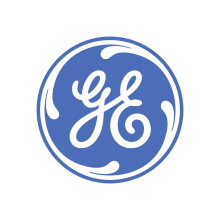 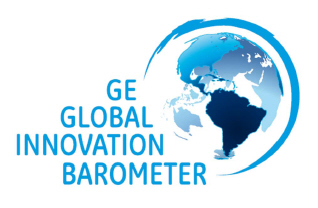 